KONZEPTAntragsteller:		Mail:	Tel.:	Mobil:	, am AusgangssituationZiel des ProjektsGeplante MaßnahmenMaßnahme 1Maßnahme 2Nutzen für die RegionGeplante Kooperationen / PartnerKostendarstellungVorsteuerabzugsberechtigt:	 Ja	 NeinAngaben:	 inkl. Mwst.	 exkl. Mwst.Projektzeitraum, am Firmenmäßige Zeichnung bzw. Unterschrift und StempelKostenpositionKosten in EuroPersonalkostenPosition 1Position 2Position 3123 €123 €123 €SachkostenPosition 1Position 2Position 3123 €123 €123 €EigenleistungenPosition 1Position 2Position 3123 €123 €123 €Gesamtkosten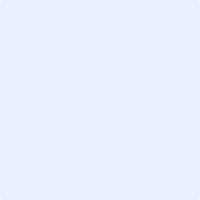 